Appendix GCadet AwardsDecorations from Fraternal & Social OrganizationsLeader Development and Assessment Course (LDAC) AwardsCertificate of Training: Each cadet who earns camp completion credit receives a certificate presented at Regiment.AUSA Leadership Excellence Award: Top cadet, as determined by Regimental Board, is presented a saber and coin at graduation.Reserve Officer Association Award: Top cadet, as determined by Regimental Board, is presented a medallion and certificate at graduation.Sinclair L. Melner Award: Second top cadet, as determined by Regimental Board, is presented a plaque at graduation.Camp Commander's Leadership Award: Top cadet, as determined by Company Board, is presented a ribbon and certificate at Regiment.Platoon Leadership Award: Top cadet, as determined by TAC Team, is presented a ribbon and certificate at Regiment.Leader Stakes: Platoon with highest leader stakes scores in each Company of a Regiment receives a Cities of Tacoma and Olympia Trophy at graduation. Each Platoon member receives a certificate at Regiment.Military Proficiency Award: Criteria is minimum of90 points per event on APFT score; 80 percent on written, day, and night Land Navigation; and Go for BRM. Each cadet who meets criteria receives a ribbon at Regiment. RECONDO: Criteria is minimum of 90 points per event on APFT score; Go on Confidence Course; Go on Water Safety; 80 percent on written, day, and night Land Navigation; "S" for SQD STX; Go for MG Assault Course; Go, 80 points for HG: Go for ITT Assault Course; Go for BRM; no dimensional ''N''; and no non-medical waivers. Each cadet who meets criteria receives a badge and certificate from Regiment.One-Shot-One-Kill Award: Each cadet with a perfect BRM Score 40 of 40 receives a coin from Regiment.Maximum Fitness: Male and Female cadets with highest APFT "raw" score in each Regiment receive a coin from Regiment.DA Certificate of Achievement: Each cadet who scores 300 on APFT receives a certificate from Regiment. ArmyPT Patch: Each cadet who earns at least 90 points in each event on the APFT receives the Army PT Patch from Regiment.Machine Gun Assault Course Top Time: Fastest three-person team in each Regiment receives a coin from Regiment.Leader's Training Course (LTC) AwardsLeader's Training Course Certificate/Ribbon: Presented to all cadets who successfully complete Camp Challenge.Society of American Military Engineers Award: Presented to an outstanding cadet who is enrolled in an engineering curriculum for military excellence.The Military Order of the Purple Heart Award: Presented to one cadet in each company who meets all standards and shows the most improvement in leadership and military skills.High Physical Fitness Test Award: Presented to the top male and top female cadets in each company who achieve the highest score on the final Army Physical Fitness Test (APFT).High Rifle Marksmanship Award: Presented to the cadet in each company who achieved the highest score on the rifle range during Basic Rifle Marksmanship (BRM).Iron Leader Award: Presented to the top cadet in each platoon as shown by the platoon's Order of Merit List.Gauntlet Award: Presented to those cadets scoring at or above the company average on the APFT, LandNavigation, BRM, and Cadet Common Tasks Test.High Physical Fitness Test Award: Presented to cadets who score 290 and above on the final APFT.Bold Challenge Participation Ribbon: Presented to all cadets who successfully complete the end of camp field training exercise.Cadet Common Task Test Ribbon: Presented to any cadet who achieves a score of270 or higher.Camp Completion Packet: Presented to each cadet who graduates and contains the Leader's Training Course Ribbon and Certificate, a letter from the Camp Commander and, when appropriate, a Bold Challenge Ribbon.Leader Warrior Spirit Award: Presented to the outstanding cadet in each company who demonstrated inspirational leadership, warrior spirit, and high Cadet Evaluation System (CES) ratings.Association of the United States Army Award: Presented to one cadet in each company for demonstrated excellence in leadership, military performance, and a high degree of teamwork and initiative.Reserve Officers' Association Award: Presented to one cadet in each company for military excellence, leadership and moral character.The Military Order of the World Wars (MOWW) Award: Presented to one cadet in each company for consistent excellence in leadership, and whose achievements are in the honored traditions of the United States Army.National Sojourners' Award: Presented to one cadet in each company for Americanism and military excellence and a potential for outstanding leadership as demonstrated by scores in physical conditioning, leadership, and the CCTT.The Retired Officers' Association Award: Presented to one cadet from each company for demonstrated exceptional leadership and performance.The Armed Forces Bank Performance Award: Presented to a top cadet (as determined by the CES) of each company who successfully passed events and is medically eligible to enter the U.S. Army ROTC Advanced Course. This award is sponsored by the Armed Forces Bank, Fort Knox, KY.United Service Planning Association and Independent Research Agency Award: Presented to one cadet in each company for outstanding leadership, strong moral character, and excellent physical fitness training.Superior Cadet Decoration Award: Awarded annually to the outstanding cadet in each year of Military Science who is in the upper 25% of the academic and ROTC class, shows academic and military leadership and demonstrates strong officer potential.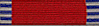 Region Commander's Leadership Award: Provided by the Region Commander to the most outstanding cadet in each regiment.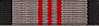 Camp Commander's Leadership Award: Awarded to the number one cadet in each company as determined by their total camp evaluation scores.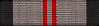 Platoon Leadership Award: Awarded to the number one cadet training platoon in each cycle as determined by their total camp evaluation scores.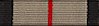 Physical Proficiency Award: Awarded to each cadet at Advanced Camp who scores in the top 10 percentile of points on the record physical fitness test as prescribed by HQ, Cadet Command.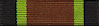 Military Proficiency Award: Awarded to the top 5 percent of all cadets in each camp cycle according to the individual's combined military proficiency scores as prescribed by HQ, Cadet Command.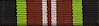 Superior at Advanced Camp: 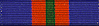 Excellence at Advanced Camp: 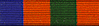 Advanced Camp Graduate: Awarded to all cadets who have completed LDAC.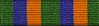 Region Ranger Challenge Winner: 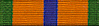 Brigade Ranger Challenge Winner: Awarded to members of the winning Ranger Challenge Team.   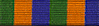 Ranger Challenge Team Member: Awarded to all members of the Ranger Challenge team.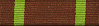 SGT York Award: Awarded to the cadet who does most to support Army ROTC.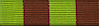 Drill Team: Awarded to cadets who are members of a drill team that wins a competition.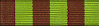 Color Guard: Awarded to cadets who are members of the Color Guard.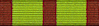 Battalion Commander's Military Award: 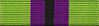 One-Shot-One-Kill Award: Cadets who score 40 out of 40 during Basic Rifle Marksmanship either at Basic/Advanced Camp.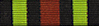 Bold Challenge: 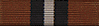 Basic Camp Graduate: Presented to each cadet who successfully completes Basic Camp.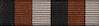 Dean's List Award: Awarded for receiving a semester or term GPA on 3.5 to 4.0.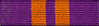 Cadet Honors Award: Awarded is awarded for receiving a semester or term GPA of 3.2 to 3.49.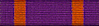 Cadet Scholar Award: Awarded for receiving a semester or term GPA of 2.9 to 3.19.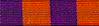 Highest jump in Semester GPA: Awarded to MSL II through MSL IV cadets who have the highest jump in semester or term GPA.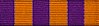 ROTC Honors: 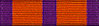 Battalion Commander's Academic Award: 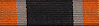 Cadet Recruiting Ribbon: Awarded to cadets who participate in at least two recruiting activities, recruit at least two, cadets or one nurse cadet. 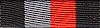 BN Cdr’s Recruiting Award: Awarded at the Commander's discretion to a cadet who contributes significantly to the recruiting effort.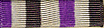 Platinum Medal Athlete: Awarded for a score above 300.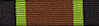 Gold Medal Athlete: Awarded for a score of 290-299.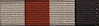 Silver Medal Athlete: Awarded for a score of 280-289.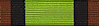 Bronze Medal Athlete: Awarded for a score of 270-279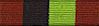 Battalion Commander's Athletic Award: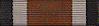 Most Improved Award: Awarded to the cadet with the largest APFT score increase since the last record APFT.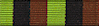 CTLT Ribbon: This ribbon is awarded to those ROTC cadets who successfully participate in CTLT.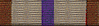 1812 General's Society: Awarded annually to an MSL II. Must be in good academic standing and of high moral character.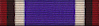 AFCEA Academic Excellence Award: Awarded annually to a cadet in each ROTC unit who demonstrates excellence in leadership and academics.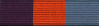 American Legion Gold Academic Award: Awarded annually to cadets who rank academically in the top 25% of the university, are in the top 25% of the ROTC class, and display outstanding qualities of military leadership, discipline, character and citizenship.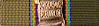 American Legion Silver Academic Award: 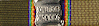 American Legion Gold Military Award: Awarded annually to cadets who rank academically in the top 25% of the university, are in the top 25% of the ROTC class, and display outstanding qualities of military leadership, discipline, character and citizenship.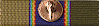 American Legion Silver Military Award: 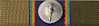 American Veterans Outstanding Cadet Award: Awarded annually to an MSL III or MSLIV cadet in good academic and military standing for diligence in the discharge of duty and willingness to serve God and Country.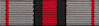 Reserve Officer's Association Bronze Award: Awarded annually to an MSL II, MSL III and an MSL IV cadet in the top 10% of their ROTC class who has indicated a desire to obtain a commission and possesses high moral qualities and leadership ability.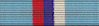 Military Order of World Wars Gold Award: Awarded annually to an MSL I, MSL II, MSL III, and MSL IV cadet who has shown overall proficiency in military and scholastic studies during the school year and have indicated a desire to serve their country.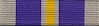 Military Order of World Wars Silver Award: 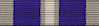 Military Order of World Wars Bronze Award: 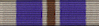 Daughters of the American Revolution: Awarded annually to an ROTC cadet at each battalion for outstanding ability and achievement. Must be a member of the graduating class; in the top 25% of the ROTC class; in the top 25% of the university; and demonstrate qualities of loyalty and patriotism, dependability and good character, adherence to military discipline, leadership ability and a fundamental and patriotic understanding of the importance of ROTC training. 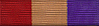 Sons of the American Revolution: Award. Awarded annually to an MSL I cadet in good standing militarily and scholastically who has a high degree of merit and excellence in ROTC and has contributed the most to the cause of patriotism and service to the nation and community.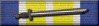 AUSA History Award: Awarded annually to a cadet recognized for excellence in the study of military history.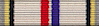 AUSA Member: 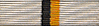 SAME Academic Award: Awarded to an outstanding MSL IV majoring in engineering.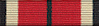 